Find Someone Who: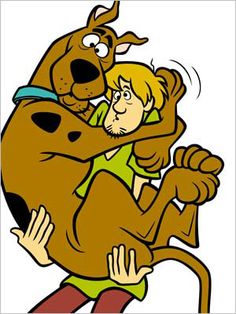 Is left-handed__________________________________________Has flown on an airplane_________________________________Went fishing this summer______________________________Can touch their toes without bending their knees______________Likes Justin Bieber_______________________________________Was born in BC_________________________________________Likes Slurpees better than DQ Blizzards____________________Was born outside Canada_________________________________Has one brother and one sister_____________________________Has been to Disneyland___________________________________Can touch their nose with their tongue______________________Likes to bake___________________________________________Has a pass at Big White___________________________________Likes Pepsi better than Coke_______________________________Knows how to swim_____________________________________Has a dog_____________________________________________Has a cat______________________________________________Went camping this summer____________________________Likes winter better than summer__________________________Plays a musical instrument_______________________________